Санкт-Петербургский государственный университетЭтническая самоидентификация амазиг Марокко и Алжира: культурологический анализ Выпускная квалификационная работа по направлению подготовки: 51.03.01«Культурология»Основная образовательная программа: СВ.5041.* «Культурология» Исполнитель:Клепикова Татьяна АлексеевнаНаучный руководитель: к. филос. н., ст. преподаватель Маточкина Анна ИгоревнаРецензент: д. и. н., профессор Дьяков Николай НиколаевичСанкт-Петербург2018ВведениеХарактерной приметой современного, с неуловимой скоростью меняющегося мира является его многосложность и мультикультурность. В ситуации поликультурной действительности проблема самоидентификации личности приобретает свою остроту в связи с инокультурными воздействиями, процессами глобализации и интеграции, стиранием границ между национальными и этническими культурами. Особое значение данный феномен имеет для коренных жителей Северной Африки – амазиг или в европейской традиции берберов ввиду ряда факторов, таких, например, как кровное смешение амазиг и арабов, совместное проживание и длительное влияние арабской культуры, а также культур бывших колонизаторов – французов и испанцев, и наконец языковое доминирование диалектов арабского и французского языков. Воздействие всех названных факторов нередко приводит к сложностям в самоопределении автохтонного населения.  Значительная часть носителей этой культуры воспринимают себя частью другой этнической группы и идентифицируют себя в качестве арабов.Проблема амазиг в странах Магриба приобрела особую остроту во второй половине XX в. в связи с ростом этнического самосознания их коренных жителей. Основная дола населения этого народа сосредоточена в Марокко (около 50%) и Алжире (25-30%), поэтому наиболее активные процессы отстаивания амазиг своей идентичности протекают именно там. После достижения независимости Марокко (1956 г.) и Алжира (1962 г.) автохтонное население начало активно защищать культурные и национальные права своего народа, сформировав в разных регионах единое движение за возрождение языка и культуры амазиг. С 80-х гг. XX в. стали возникать движения протестного характера, отстаивавшие культурные и политические права амазиг. Однако за более чем 50 лет марокканские и алжирские берберы прошли разные пути к формированию этнического самосознания. Феномен самоидентификации является исходным процессом, формирующим этническую идентичность. Начало изучения проблематики идентичности традиционно связывают с именем психолога и психоаналитика Эрика Эриксона. В настоящее время вопросы самоидентификации объединяют широкий круг специалистов разных наук: психологов социологов, когнитивистов, историков, философов и наконец культурологов. В данной работе будет осуществлена попытка посмотреть на данный феномен с позиции культуролога, не пренебрегая значимыми наработками исследователей в других областях. Несмотря на то, что в полной мере об идентичности коренного населения стран можно говорить только с XX в., тем не менее противопоставление себя «другому» в среде амазиг имело место на протяжении всей истории существования этого народа. Процесс складывания идентичности как осознания тождественности со своей этнической общностью‎ шел более интенсивно по причине постоянных встреч с миром чужого и сопротивления инородным культурным традициям разных народов: финикийцев, эллинов, римлян, арабов, французов и испанцев. Неслучайно один из вариантов перевода термина «амазиг» - «свободный», то есть человек, в котором выражается неотъемлемая черта этого народа – непреклонное стремление к независимости. Именно по причине активного сопротивления инородной культурной традиции до наших дней сохранился язык амазиг, а также материальная культура и традиции этого народа. Посредством познания и, в определенной степени, сопротивления «другому» они формировали собственный мир и горизонт общего сознания. В процессе самоидентификации формируется представление о себе как о цельной, единой и уникальной личности. Потребность в ней, по мнению известного французского философа Эриха Фромма, укоренена в самой природе человека: «Его потребность в самотождественности является настолько жизненно важной и властной, что человек не может чувствовать себя здоровым, если не найдет возможности ее удовлетворить». Конструирование самоидентификации – процесс динамичный, протекающий на протяжении всей жизни. Непосредственное отождествление амазиг с этнической группой зависит от воздействия этнодифферинцирующих признаков в их взаимодействии. К их числу относятся происхождение амазиг, антропологический портрет, мифология и традиционные верования, особенности социальной организации, фольклор, поэзия, музыка, традиционные костюмы, изобразительное искусство, ювелирные украшения и иные ценности и этнические символы. Но наиболее заметным признаком амазигской идентичности, влияющим на самоопределение, выступает язык амазиг, который до недавнего времени имел преимущественно устный характер. На основе имеющихся данных исследователей, проведенного социологического опроса и беседы с представителями амазиг будет осуществлена попытка охарактеризовать степень влияния данных факторов на их самоопределение, определить формы выражения и уровень самоидентификации, а также выявить причины и возможные препятствия на пути к положительной самоидентификации.Объектом исследования является изучение феномена этнической самоидентификации амазиг Марокко и Алжира.Предметом исследования являются параметры формирования и особенности проявления этнической самоидентификации амазиг. Цель работы: изучение специфики формирования самосознания и определения этнической самоидентификации амазиг в исторической перспективе.Для достижения этой цели были поставлены следующие задачи:- дать историко-культурную характеристику амазиг;- изучить пути возникновения и развития движения за возрождение культуры и языка амазиг в Марокко и Алжире;-определить основополагающие факторы, формирующие самосознание амазиг;- выявить особенности языковой ситуации и функционирования амазигских языков;- определить значимость языкового фактора в вопросе самоидентификации амазиг;-выявить идентификационные характеристики амазиг с помощью социологического опроса и беседы с их представителями;- охарактеризовать формы и уровень этнической идентичности амазиг сегодня.Для того, чтобы отразить в работе теоретический и практический элементы, она была разделена на две части: первая глава посвящена изучению вопроса формирования самосознания амазиг, в то время, как анализ процессов этнической самоидентификации коренных жителей Алжира и Марокко рассмотрен во второй главе работы. В основу исследования положен культурно-исторический подход, дополненный социальным экспериментом, направленным на выявление идентификационных характеристик амазиг.При изучении и анализе процесса самоидентификации амазиг Марокко и Алжира использовались работы известных отечественных исследователей-магрибоведов (Р.Г. Ланда, Ю.Н. Завадовский, Н.Н. Дьяков, З.А. Ментешашвили, М.А. Володина, М.С. Сергеев и другие) и зарубежных авторов (B. Maddy-Weitzman, Kruse, E. John). Теоретическую базу источников по вопросам идентичности и самоидентификации составили работы З.В. Сикевиц, В.Ю. Хотинец. Для анализа социокультурных и этнолингвистических процессов, касающихся амазиг в современных Алжире и Марокко, использовались печатные и электронные ресурсы: монографии, интернет-издания и журналы на русском, французском, английском и арабском языках.Глава I. Формирование этнического самосознания амазигИсторико-культурная характеристика амазигАмазиг, более известные в европейской традиции как берберы, являются самыми древними жителями Северной Африки, населявшими ее просторы за 4000 лет до арабского завоевания в VII веке. Они расселились от Египта на востоке до Атлантического океана на западе и от Судана на юге до Средиземного моря на севере. Исторически предками амазиг являются ливийцы, проживавшие к западу от Египта. В этом регионе были найдены многочисленные наскальные рисунки, некрополи, подтверждающие факт обитания здесь человека. В настоящее время численность коренного населения региона оценивается от 20 до 40 миллионов. По данным Всемирного Конгресса Амазиг (ВКА), около 50% от численности всего берберского населения входят в состав марокканского общества, 25-30% живут в Алжире, а остальные 20% данной этнической общности проживают в Тунисе, Ливии, Египте и Мали. Значительная часть средиземноморских жителей региона проживает в Европе, из них примерно 1,2 миллиона насчитывается только во Франции. В Марокко и Алжире сконцентрирована основная доля представителей этого народа, в котором принято выделять разные этнические группы. Марокканские берберы подразделяются на три группы: рифаи (горный массив Риф), тамазиг (район Среднего Атласа) и шлех (горы Высокого Атласа и долины реки Сус). В Алжире берберское население классифицируют по четырем основным группам. Характерной особенностью их размещения является удаленность друг от друга: кабилы проживают в Кабилии – регионе к востоку от столицы страны, ареал проживания шавийя находится к югу от Константины на востоке Алжирская Народная Демократическая Республика (АНДР), мзабиты живут в северных частях Сахары, туареги – в южных. Берберы относятся к средиземноморской расе большой европеоидной расы.Само слово «амазиг» считается самоназванием автохтонного населения Магриба. По утверждению известного отечественного исследователя Магриба Н.Н. Дьякова, «общепризнанным самоназванием основной части коренного населения жителей Магриба остается имазиген (ед.ч. – амазиг, жен. род. ед. ч. – тамазигт), т.е. «свободные, благородные» (берб.)».  Существуют и другие версии перевода самоназвания этноса. Например, советский магрибовед и лингвист Ю.Н. Завадовский переводит «имазиген» как «люди», в противоположность грекам, называвших их берберами, то есть варварами. Другое наименование коренного населения - «берберы» -  получило широкое распространение в античную эпоху и продолжает использоваться большинством исследователей: приводя самоназвание берберов и их языка, авторы в дальнейшем изложении используют наименование «берберы», «берберский язык». По мнению историка Ибн Халдуна (1332-1406), словом амазиг обозначается глава общины берберов. Другое значение, которое широко распространено в публикациях и деятельности культурного движения берберов Марокко (MCA), подразумевает «благородного» или «свободного человека». Первое определение исходит из теории существования традиционной социальной иерархии в государстве выше Сахары, согласно которой белые имазиген находились на вершине стратифицированного общества в сравнении с темнокожими или людьми смешанной расы. Во втором значении внимание акцентируется на стремлении к свободе и осмыслению своей национальной принадлежности в социально-политическом контексте, которые характеризуются требованиями языковых и культурных прав.Кабильские интеллектуалы указывают на своеобразие традиционного общинного строя и культуры берберов, их существенные отличия от семитских и арабских общественных и культурных форм. Назовем некоторые значимые культурные характеристики этого народа.В настоящее время большинство амазиг исповедуют ислам суннитского толка. Однако до принятия ислама они были преимущественно христианами, а еще ранее анимистами (обожествляли природные явления и животных). Еще одной религией, которую практиковали берберы, был иудаизм. Кроме того, среди коренного населения широко распространены элементы так называемого «народного ислама»: культ святых, религиозные объединения – братства, нередко восходящие к суфийской традиции. Традиционными элементами культуры амазиг остаются народная медицина, магия, различные формы бытования фольклора.Основное население занято в сельском хозяйстве, также среди них есть кочевники и полукочевники. Основные занятия оседлых и полукочевых берберов – земледелие (ячмень, пшеница, фрукты, финиковые пальмы, оливковые, финиковые и миндальные деревья) и скотоводство; кочевников – скотоводство (верблюды, мелкий, реже крупный рогатый скот). Развитыми ремеслами считаются плетение циновок, изготовление изделий из кожи и металла. Кузнечным делом занимаются все группы берберов, кроме туарегов. Гончарным производством занимаются обычно женщины. Что касается женщин, то стоит отметить, что, по сравнению с арабами, амазиг имеют более свободные отношения между полами. Во многих отношениях социальный статус и функции женщин менее регламентированы.Как правило, берберы проживают в горных районах или вдоль берегов рек. Их жизнь определяется традиционным укладом. Свои дома амазиг возводят из необожженной глины, украшая их узорчатыми окнами. По внешнему облику они напоминают крепости.Практически вся история развития этого народа проходила в сопротивлении чуждым ей культурным влияниям, в стремлении отстоять свою самобытность. Свое воздействие на нее оказывали арабо-мусульманская, африканская и европейская культурные традиции. Но процесс принятия новых ценностей проходил сложно и даже болезненно. Начиная с VII в. в связи с приходом завоевателей с Аравийского полуострова, амазигское население подвергалось арабизации. В начале XX в. в Марокко и Алжире появились новые захватчики в лице французской и испанской колониальных властей, пытавшихся ассимилировать арабскую и амазигскую этнические общины в своих интересах.После 1956 и 1962 гг., когда Марокко и Алжир добились независимости, требования придать официальный статус национальному меньшинству стали звучать все более отчетливо. Но все же процесс подъема национального самосознания амазиг начался еще в эпоху протектората. С обретением независимости в странах широкое распространение получила тенденция возврата к культурным традициям ислама и идеям панарабизма.  Долгое время главным содержанием лингвистической и культурной политики центральных властей обеих стран была арабизация, поскольку признание языкового и культурного разнообразия считалось угрозой национальному единству. Колониальные власти предпринимали все возможные меры, чтобы ассимилировать народы амазиг и создать видимость национальной моноэтничности. Например, в Алжире в 1991 г. вышел закон о всеобщем использовании арабского языка, исключавший употребление берберских языков. А в Марокко долгое время существовал запрет на использование берберских имен и проведение различного рода культурно-просветительских мероприятий. Лишь в 80-е гг. XX в. ситуация кардинально изменилась – в Алжире, Марокко, Мали и Нигере возникли движения протестного характера, призывавшие к признанию берберской самобытности. В Алжире и Марокко, имеющих самые многочисленные общины амазиг, берберское движение протекало в схожих условиях. Однако пути их развития длиною в более чем 50 лет привели к разным результатам, обусловленным используемыми методами. Подробнее об особенностях становления и развития движения амазиг будет изложено далее.1.2 Движение за возрождение амазиг в Марокко и Алжире как способ самоопределенияИсторически коренное население Марокко и Алжира было и остается главной движущей силой, реагирующей на изменяющиеся социально-политические обстоятельства. В зависимости от мер, принимаемых управляющими структурами в отношении амазиг, усиливались или снижались противоборствующие тенденции, впоследствии сформировавшие единое движение амазиг. XX век стал особой вехой в решении берберского вопроса. Именно в это время можно говорить о зарождающемся самосознании амазиг как единой этнической группы. Традиционно алжирские и марокканские власти не рассматривали амазиг в качестве национальной составляющей общества. Однако их роль в историческом процессе в действительности является существенной. Так, в борьбе с колонизаторами именно амазиг сформировали национально-освободительные отряды и первыми стали оказывать сопротивление иностранным захватчикам. В Северном Марокко с 1921 по 1926 гг. племена региона Риф под руководством Мохаммеда бен Абд ал-Крима (1882-1963) оказывали противостояли испано-французской армии. В июле 1921 г. в битве при Анвале, неподалеку от которого находилась крупнейшая испанская военная база, рифские племена освободили всю область Риф. В результате в период с 1921 по 1926 гг. на этих территориях была создана независимая Рифская республика, которая впоследствии была разгромлена вооруженными силами Испании и Франции. Подъем национального самосознания амазиг стал реакцией коренных жителей на издание французской администрацией «берберского дахира», «который имел целью обособить амазиг от арабов в культурном, юридическом и религиозном, а в конечном счете и политическом плане». Указ предполагал осуществление программы по христианизации берберов.  Однако исповедовавшие ислам берберы не видели оснований для смены религии, что привело к акциям протеста и демонстрациям местного населения. В свою очередь алжирские берберы принимали активное участие в национально-освободительной войне (1954-1962) между французскими войсками и Фронтом национального освобождения Алжира (ФНО).  Тем самым можно согласиться с утверждением М.А. Володиной о том, что именно в колониальный период «была заложена основа для зарождения единого фронта борьбы за суверенитет». Рассматривая путь зарождения движения амазиг в Марокко и Алжире, можно утверждать, что условия формирования были схожими. В обеих странах после достижения независимости основные ключевые посты в государственном аппарате заняла арабская правящая элита, которая отстранила неугодных ей амазиг, стремящихся к созданию монолитной нации и тем самым намеренно пренебрегла их вкладом в национально-освободительную борьбу за независимость. Тем не менее марокканские и алжирские амазиг прошли разные пути формирования этнического самосознания. Во многом это объясняется разными целями, методами и типом взаимоотношений между правящими кругами и народами амазиг. По мнению исследователя стран Магриба М.С. Сергеева, в дальнейшем движение амазиг в Алжире имело преимущественно социальные корни и отличалось большим радикализмом. В Марокко оно является скорее культурологическим. Михаил Степанович признает, что берберская проблема так или иначе существует в обеих странах с разной степенью остроты. Поэтому она по-разному проявляется в истории Алжира и Марокко. Обратимся к основным событиям амазигского движения в обеих странах.Исторически амазигские племена Марокко считались опорой традиционных структур общества. По традиции первой женой короля должна быть представительница влиятельного клана амазиг из района Среднего Атласа. Поэтому неслучайно марокканские правители привыкли полагаться на берберов в государственном аппарате и в армии. Во многом именно поэтому страна избежала обострения «берберского вопроса». В то же время на официальном уровне вопрос этнического многообразия в понимании «марокканского народа» долгое время оставался без ответа. Поэтому с периода арабского завоевания в Марокко сложилось традиционное состояние противостояния большинства берберских районов центральной власти. Страна была разделена на две зоны проживания берберского населения – биляд ас-сиба («страна львов», которая политически не подчинялась султанам, но признавала их религиозный авторитет) и биляд ал-махзен (правительственные земли, территории плодородных богатых районов «внутреннего Марокко», где проживало автохтонное население, находившееся «в поле культурного и политико-административного воздействия новой власти»).  В первые годы после обретения независимости Марокко (1956 г.) не желавшие подчиняться центральным властям (среди которых преобладали арабы) горцы-амазиг организовали партизанские мятежи в нескольких районах проживания амазиг. Только к 1970 г. власть над племенами Рифа была установлена окончательно, хотя попытки оказывать сопротивление время от времени продолжались. «Пробуждение» этнического самосознания амазиг стало актуальным в связи с усилившейся политикой арабизации марокканского общества. Так, в 1961 г. Основной закон закрепил единственным официальным языком государства арабский язык, а государственной религией – ислам. Особый статус отводился французскому языку в качестве первого иностранного языка Марокко.Лишь в 80-е гг. ситуация кардинально изменилась. Широкое распространение движений протестного характера явилось реакцией на нарастание социально-экономического кризиса в стране в это время. В попытках предотвратить конфликтную ситуацию король Хасан II предпринял шаги по освобождению от уплаты налогов более половины сельского населения, что оказалось лишь временной мерой. Положение усугублялось непростой международной обстановкой в свете возрастающего фундаменталистского движения (т.н. «исламский бум», порожденный Исламской революции 1978-1979 гг. и усиленный войной в Афганистане 1979-1989 гг.). В этой ситуации марокканский монарх сумел использовать непонимание шиитами Ирана проблем суннитов-арабов и не допустить появления идейно-культурной почвы для исламистов.  В сравнении с Алжиром марокканские власти избрали более гибкую политику в отношении амазиг, предпочитая постепенно идти навстречу требующим признания своих прав. В начале 90-х годов Хасан II взял курс на расширение парламентских и партийных институтов. Постепенно создаются и берберские партии: Народное движение (НД), Национальное народное движение (ННД), Партия действия и Берберский фронт. В целом Народное движение выступало за общедемократические социально-экономические преобразования в Марокко, а также призывало к вхождению амазиг как этнического компонента в жизнь марокканского общества. Однако деятельность партий не способствовала эффективному политическому представительству населения амазиг в стране. «Основная часть берберской политической элиты не была готова к осуществлению четко обоснованной и самостоятельной стратегии, понимая, что подобная «независимость» от королевского двора довольно рискованна, поскольку грозит им политической изоляцией». В это же время параллельно создается большое число культурно-просветительских ассоциаций, стремящихся отдалиться от политики короля. Члены 130 ассоциаций подписали Агадирскую хартию 1991 г., ставящую своей задачей официальное признание берберского языка наравне арабским, его вхождение в образовательную сферу, а также право использования в СМИ. В 1994 г. Хасан II, выступая по телевидению, заявил о том, что народ амазиг составляет важную часть «самобытной марокканской культуры». В этом же году он выступил с инициативой за преподавание тамазиг в школах, отчасти из-за более широкой политической открытости, а отчасти в ответ на давление активистов движения за возрождение амазиг.Новый король Марокко Мохаммед VI (1999-наст. время) продолжил преемственную политическую линию в отношении амазиг по удовлетворению некоторых требований автохтонного населения. В начале 2000 г. в Марокко был принят так называемый «Берберский манифест», в котором впервые в истории алауитской династии монарх объявил о признании языка амазиг и необходимости его сохранения. Кроме того, 31 июля 2001 г. король заявил о создании Королевского института амазигской культуры, занимающегося деятельностью по сохранению и распространению культуры и языка амазиг. В рамках института были созданы специализированные исследовательские центры: лингвистический, педагогический, исторический, антропологии и социологии, искусства и литературы, переводов и документации. В июле 2011 г. в новой Конституции Марокко язык амазиг приобрел статус официального наравне с арабским языком. Его начали преподавать в начальных классах, использовать на телевидении и в печати. Письмо тамазиг теперь украшает фасады большинства общественных зданий. Таким образом, на данный момент происходит постепенное включение языка амазиг во все сферы жизни марокканского общества. Несмотря на официальное признание языка амазиг, в марроканском обществе не утихают споры о том, каким образом он будет введен в образовательную среду. Вместе с тем в последние годы наблюдается рост протестных движений, в большей степени в регионе Риф, коренное население которого требует политической автономии и прекращения экономической маргинализации региона. Так, в ноябре 2016 г. в городе ал-Хосейме прокатились массовые протесты против злоупотребления полномочиями со стороны полиции после инцидента с продавцом рыбы, который пытался спасти свой товар в мусоровозе и в результате был сожжен. Смерть Фикри вызвала возмущение в социальных сетях и привела к акциям протеста в нескольких городах. В мае-июне 2017 г. в ал-Хосейме, Касабланке и Рабате амазиг приняли участие в демонстрации против официальных злоупотреблений и коррупции в городе. Таким образом очевидно, что попытки марокканских властей сдерживать активизацию движения амазиг за счет финансирования культурных организаций и фестивалей больше не действуют. Поэтому существует вероятность того, что ныне существующее культурно ориентированное движение амазиг в Марокко сможет перерасти в движение за автономию.Наиболее «болезненно» берберский вопрос решался в Алжире. Алжирские власти несвоевременно реагировали на требования защитников культуры амазиг и вынуждены были идти на половинчатые уступки, выжидая время, в результате чего все больше разжигали конфликтную ситуацию. По словам крупнейшего российского специалиста по истории стран Магриба Р.Г. Ланды, возникновение протестного движения амазиг во многом связано с ярко негативной реакцией молодых провинциалов (в основном из Кабилии), старшее поколение которых состояло из франкоговорящей интеллигенции, бюрократии и буржуазии, чьи позиции были подорваны вследствие социально-политических преобразований в рамках курса на арабизацию. Другой частью берберского движения стали крестьяне, которые в 70-е годы XX в.  оказались обманутыми поддерживаемыми властями скупщиками-оптовиками из арабоязычных регионов, безнаказанно проводившими экономические спекуляции. По этой причине бедное население региона всеми способами стремится уехать за границу. Неслучайно Кабилия считается основным центром эмиграции из Алжира.  После получения независимости Алжиром в 1962 г. страна перешла на унитарную модель организации, основанную на арабо-мусульманской культуре. С этого времени руководство начало жесткую политику по вытеснению амазиг из социально-политической жизни страны. Подтверждение арабо-мусульманского характера алжирской нации было закреплено в Алжирской хартии 1964 г., исключившей берберскую национальную составляющую. После свержения первого президента Алжира Ахмеда бен Беллы боевики Фронта национального движения (ФНО) ужесточили политику в отношении амазиг. Поэтому с 1967 г. с созданием Берберской академии центр берберского движения сместился во Францию,  в Париж, где оно традиционно поддерживалось в силу политических интересов. Новые власти Алжира неоднократно пытались утвердить исламский характер независимой республики, издавая разного рода законы, закрепляющие исламские догматы. Однако с апреля 1980 г. начались массовые выступления амазиг за признание культурной самобытности своего народа, получившие название «берберской весны» (1980-1991). Руководство страны жестоко пресекло всякие попытки дестабилизации ситуации. Поводом для волнений послужил запрет властями АНДР конференции «Древние кабильские поэмы», которая должна была состояться в университете в Тизи-Узу. В течение нескольких дней этот город стал центром начавшейся гражданской войны. Затем действия переместились в столицу государства. По утверждению властей, конференция могла спровоцировать «нарушения общественного порядка». На следующий день, 10 марта 1980 г., студенты, в среде которых были распространены марксистские настроения, выступили с лозунгами «Берберская культура -  народная культура», «Остановите репрессии против культуры», «Берберский язык – это наш язык». В результате демонстрация была поддержана населением и привела к всеобщей забастовке. Сразу после подавления волнений алжирские власти сделали все возможное, чтобы мировое сообщество не узнало о произошедшем. В объединении усилий движения приняли участие берберские активисты разных политических партий: Социалистической организации трудящихся (троцкистская), Социалистической партии трудящихся, Партии социалистической революции (лидер – Мохаммед Будиаф) и другие. Представители партий на время оставили идеологические разногласия, выступив в поддержку защитников культурных и политических прав автохтонного населения. Во время «берберской весны» прозвучали требования придать официальный статус языку амазиг – тамазиг. Демонстранты осудили насильственную арабизацию населения, что в некоторых случаях привело к прямым столкновениям между амазиг и исламистами. Еще одним результатом скоординированных действий автохтонных жителей стало появление крупнейшей общественно-политической организации алжирских берберов – Берберского культурного движения (БКД). Тем не менее налицо оставалась региональная раздробленность алжирских амазиг, поскольку основными инициаторами действий выступили выходцы из Кабилии и самого Алжира в то время, как регионы Ореса и Мзаба народные волнения не затронули. Но самым существенным итогом стало то, что алжирские власти, занимавшие до этого непримиримую позицию в отношении амазиг, под воздействием «берберской весны» постепенно начали пересматривать свое отношение к проблеме, хоть и с существенным опозданием.Начиная с 1992 г., в связи с возникновением угрозы религиозного экстремизма центральные власти были вынуждены пойти на ряд уступок амазиг, чтобы не допустить появления новой взрывоопасной силы. Так, в 1990 г. свою работу начал Институт берберских исследований при университете в Тизи-Узу. Не менее важным стало преподавание берберского языка тамазиг в ряде школ и в университетах, в местах компактного проживания амазиг. Впервые на алжирском телевидении появились новости на берберском языке. Все это вдохновило многих деятелей культуры амазиг на создание новых социально-культурных ассоциаций. 4 сентября 1995 г. состоялся Всемирный конгресс амазиг, направленный на достижение социально-экономическим прав для амазигских племен во всех странах их проживания.
 	Также в 1996 г. была принята новая конституция, в которой впервые отмечено, что национальная идентичность основывается на «арабизме, исламе и берберизме». Таким образом, большая часть требований, выдвинутых амазиг в ходе «берберской весны», фактически была удовлетворена. Однако в это время исламисты развязали террористическую кампанию, в ходе которой были убиты члены общественно-политических организаций амазиг, что вызвало подъем берберского движения. Недовольство амазиг с требованиями придать официальный статус языку вылилось в 100-тысячную манифестацию и всеобщую забастовку в Кабилии в октябре 1994 г. В этом ситуации находящийся на посту президента Л. Зеруаль принял решение продолжить курс на подавление исламистов.С другой стороны, консолидации амазигского движения способствовало решение алжирского руководства о возобновлении процесса арабизации, которое стало возможным благодаря активному продвижению закона о всеобщей арабизации (1989 г.) национал-консерваторами. Это привело к возникновению радикальных берберских движений «Движение за свободную Кабилию» и «Вооруженное берберское движение». Весной 2001 г. страну охватили массовые протесты, митинги, забастовки, погромы общественных зданий, обусловленные политикой арабизации и непризнанием амазиг в качестве национального народа Алжира. Выступления получили название «черной весны», так как были снова жестко подавлены центральными властями, что привело к гибели около 100 человек. Однако неспособность участников протестных движений определить долгосрочные задачи позволила властям дезорганизовать деятельность движения, воспользовавшись разобщенностью двух берберских фракций: «Фронта социалистического труда» и «Объединения за культуру и демократию». 10 апреля 2002 г. алжирским амазиг удалось добиться получения официального статуса тамазиг как национального языка АНДР. Однако требование берберских активистов закрепить его в качестве второго государственного языка Алжира, наряду с арабским языком, было отклонено.Недовольство систематическим пресечением инициатив по сохранению языка и культуры амазиг, а также отсутствием реализации социально-экономических реформ, направленных на решение проблем безработицы и нехватки жилья, обещанных президентом Абделазизом Бутефликой, вызвали новую волну выступлений и гражданских протестов в ходе «арабской весны» 2011 г.Только в январе 2016 г. по инициативе алжирского правительства в рамках реформы конституции язык тамазиг наконец был признан одним из официальных языков страны. Это означало то, что теперь его можно не только преподавать в школах, но и использовать в административных и официальных документах.В последнее время представителями разных общественных групп амазиг все чаще выдвигаются сепаратистские лозунги. Главным организатором сепаратистских протестных движений в Алжире и Франции выступает организация «Движение за автономию Кабилии» с центром в Париже, требующая признания региона Кабилия в качестве автономной. Она ведет весьма активную политическую деятельность. Так, 15, 20 и 21 апреля 2018 г. по случаю празднования годовщины берберской весны 1980 и 2001 гг. в Париже, Тизи-Узу, Беджае и Монреале прошли демонстрации амазиг, организованные ДАК во главе с Ферхатом Механни (см. Приложение).  Подобные настроения существуют и в среде туарегов, проживающих в пустынных районах Алжира. Другая часть движения за возрождение амазиг в лице молодежи и ряда общественно-политических организаций и объединений требует обеспечить национальные права, а также улучшить экономическое положение жителей.  Берберские общины в Алжире призывают правительство выделить государственные средства для поощрения и сохранения языка коренных народов, что вызвало ряд протестов в северном регионе страны. В целом амазигская проблема в Алжире продолжает сохранять свою остроту. Со времени достижения независимости Алжир с постоянной периодичностью продолжает сталкивался с подъемом движения амазиг. Каждый раз автохтонные жители обращаются с культурно-идентификационными требованиями признать амазигский язык и культуру. Частично оно достигло своих целей: на официальном уровне берберизм, а также язык амазиг были признаны частью национальной культуры. Тем не менее проблема в целом далека от решения. Актуальным остается вопрос реализации де-факто закрепленных прав амазиг. Не стоит забывать и о имеющихся внутри движения противоречиях, нередко приводящих к использованию радикальных методов сепаратистки настроенными группами. Во многом направление движения определяется интересами кабильской буржуазии.Стоит учитывать то, что в среде марокканских амазиг вопрос об автономии не стоял столь остро в отличие от алжирских берберов, а точнее выходцев из Кабилии и Ореса (ареал традиционного проживания берберов), которые активно продолжают отстаивать необходимость отделения и образования автономной области. Более решительная позиция алжирских амазиг обуславливается фактором противостояния официальным властям и радикальным исламистам. Тем самым потребность в идентификации себя в качестве представителей коренного этноса усиливается.1.3	Факторы, определяющие этническое самосознание амазигЛюдям свойственно объединяться в группы, создавать единую общность, то есть, говоря словами Аристотеля, человек обладает социальным инстинктом, определяющим его поведение и действия. Но, в отличие от некоторых животных, также живущих в группах, человек обладает мышлением и речью – главными средствами конструирования социальной действительности. Возможность коммуникации создает свою специфику формирования человеческих групп в рамках культуры. Этой способности противостоит мир природы. Но человек, будучи укорененным в культуре и не способный существовать вне ее, вынужден приспосабливаться к символическому миру ее смыслов, компенсируя необходимость непосредственного удовлетворения инстинктов. Благодаря созданию некоторой сознательной дистанции между собой и внешним миром человек обретает пространство свободы, в котором реализуется возможность свободного выбора, позволяющего познавать себя. Именно это пространство свободы есть непременное условие формирования личной идентичности. Но стоит учитывать, что любое свободное действие предполагает включенность его субъекта в так называемый смысловой горизонт совместного действия и опыта, благодаря которому в ходе рефлексии вырабатывается не только сознание я, но и сознание мы. Во взаимодействии людей, говорящих на одном языке, рождается общее знание, память или культурный смысл, «то есть запас общих ценностей, данных опыта, ожиданий и толкований, которые образуют «символический мир смысла» или «картину мира» данного общества». При таком кругообращении общего смысла возникает чувство общности – осознание каждым членом группы свой сопричастности и принадлежности к целому.Осознание своей принадлежности к определенной этнической общности в этнологической науке обозначается термином «этническое самосознание» или «этническая идентичность». На данном этапе в научной среде не выработан единый подход к определению этого понятия. В западной науке термин ethnicity базируется на самоидентификации и идентификации других через понятия «Мы — Они», и их групповых взаимоотношениях, в то время как в отечественной науке он имеет схожее значение, но с особым акцентом на этногенез. В данной работе под этнической идентичностью понимается общая система представлений индивида о составляющих этнокультурного мира, реализующая себя посредством соотнесения и осуществления себя и своей жизни в контексте определенной культуры. Становление этнической идентичности осуществляется вокруг структурированной системы ценностей, которая выражает совокупность устойчивых связей человека с внешним миром, и обеспечивает тем самым его целостность и самотождественность.Исследователи наполняют содержание феномена «этническая идентичность», отталкиваясь от формирующей его структуры или признаков. К этнодифференцирующим признакам этноса принято относить: этноним (самоназвание), физический облик, происхождение и историческое прошлое члена этноса, этническую территорию, язык, религию, культуру, экономику, а также элементы различных подсистем или сфер этнической культуры. Взаимодействие этих признаков с конкретным содержанием и их суммарным влиянием в общности могут определяться в качестве факторов образования этноса, способствующих формированию, конституированию и изменению этнического самосознания. Приближаясь к рассмотрению факторов, значимых для самосознания этноса амазиг, необходимо разделить их на внешние и внутренние. Так, к внешним факторам относятся основные принципы жизнедеятельности этноса в виде комплекса норм поведения, ценностей, этнических символов, проявляющихся, в частности, в традиционной одежде, украшениях, фольклоре, поэзии, музыке народа. Внутренние факторы отражают объектно-субъектный характер идентификации и выражаются через индивидуальные характеристики человека. Прежде необходимо понять происхождение этого народа. По оценкам археологов североафриканская цивилизация насчитывает более 10 000 лет своего существования. Впервые люди амазиг упоминаются египтянами в 3000 году до н.э. под именем Темеху. Арабские исследователи по-разному высказываются о происхождении берберов, но сходятся в том, что их родина определенно находится за пределами Магриба. Одни историки полагают, что амазиг пришли с территорий Южной Аравии или современного Йемена, другие утверждают об их исконных корнях в Сирии. Однако знаменитый средневековый историк Ибн Халдун в своей работе «Китаб ал-ибар» опроверг обе теории происхождения амазиг, указывая на то, что расселившееся на обширных пространствах африканского континента многочисленное берберское население «не может вести происхождение из некоего единого, к тому же ограниченного по протяженности района». На протяжении веков берберы смешивались с разными этническими группами, включая арабов, поэтому главным идентификатором амазиг как единой группы стал язык, а не раса. Подробнее об этом факторе идентичности будет изложено в следующей части работы.Антропологический портрет амазиг также многолик и не подразумевает единого физического облика ввиду множественности их народов, проживающих удаленно друг от друга. Среди берберов можно найти представителей европеоидного типа с серо-голубыми глазами и светло-русыми или рыжими волосами (горы Кабилии, Аура, Рифа и Атласа). В других частях Магриба распространён тип круглолицых и темнокожих амазиг. Многие амазигские группы можно отнести к средиземноморскому антропологическому типу: невысокие с тонкими чертами лица, темными волосами и кожей. Совершенно другой облик у сахарских туарегов: высокие, стройные люди с тонкими чертами, узким носом и длинными конечностями. Но несмотря на различия в цвете кожи и чертах лица, амазиг происходят от одного корня в этнографическом отношении. Существенным отличием социальной организации берберов является деление на племена и племенные фракции, практикуемое тысячелетиями. В качестве отличительного знака семьи или клана использовалась вышивка или шеврон на национальных рубахах. Право принятия торговых, деловых и семейных решений принадлежало исключительно роду. Поэтому неслучайно среди берберов сильна кровная связь.  Наименьшим образованием считается патриархальная семья, построенная на беспрекословном авторитете главы семьи. Как уже отмечалось ранее, другой противоположной чертой берберской диаспоры является значительная свобода социального поведения, предоставляемая женщинам. Также, несмотря на относительное принятие полигамии в ходе многолетней исламизации, в амазигских семьях преимущественно распространенной оставалась моногамная форма брака. Человек воспринимает внешний мир сквозь призму культурных значений, преобразованных в персональный смысл. В основе системы культурных ценностей амазиг лежит особая тесная связь с природой. Это обусловлено прежде всего многовековой практикой традиционного уклада жизни амазиг, основанной на земледелии и скотоводстве (за исключением туарегов, проживающих в Сахаре). Поэтому ключевым понятием, повлиявшим на различные аспекты культурных практик амазиг, является плодородие. Оно сопряжено с непрекращающимся круговоротом жизни и смерти. В нем заключена энергия жизни, позволяющая выживать, и, с другой стороны, в нем выражен способ ухода от страха перед силами природы. Поэтому зерно, взращенное на подготовленной почве, и принесшее богатый урожай, является особым ритуалом – основой жизни, точно также обряд заключения брака – символическое воплощение рождения совершенно нового. В некоторых берберских деревнях Марокко крестьяне до сих пор пользуются традиционными календарями, поделенными по принципу сельскохозяйственных сезонов.  В древние времена особо почитаемый на всем Средиземноморье мотив змеи, в противоположность принятой ассоциации со смертью, тождественен символу излечения и возрождения при условии правильного использования и дозировки ее яда. Таким образом, эти символические значения воплотились в самых разнообразных культурных формах: в устном фольклоре (мифы, легенды, сказания), традиционных магических культах и ритуалах (например, культ солнца и дождя), медицине, музыкальной песенной и танцевальной культуре, гончарном ремесле, ковроткачестве, инкрустации дверей, а также искусстве росписи тела хной, ювелирном деле и традиционной одежде.  Амазиг - обладатели богатой мифологии и верований, сконцентрированных вокруг пантеона богов. Многие верования существовали на местном уровне, но часть из них появилась под влиянием контактов с мифологией других африканских народов, в частности египетской религии, финикийской, иудаистической, иберийской и эллинистической, и наконец с IX в. арабо-мусульманской традиций. Сегодня некоторые традиционные древние языческие берберские верования все еще существуют в культурных практиках, особенно в Алжире, где им принадлежит сакральная роль. Среди наиболее распространенных следует назвать аграрные культы, культы скал, деревьев, камней, источников. Одушевление окружающих природных явлений и предметов становится своего рода коммуникацией, позволяющей, обрести «Себя», свой покой и гармонию. Одним из неотъемлемых этнодифференцирующих признаков амазиг является изобразительное искусство. Аутентичное искусство берберов отличается разнообразием геометрических форм: орнамент в виде горизонтальных и вертикальных линий, полос, подковообразных фигур. Многие элементы были также заимствованы из архитектуры и перенесены на предметы искусства. Ярким примером использования этих форм служат ювелирные украшения. Как правило, их основу составляет перевернутый треугольник с фигурой полумесяца, обозначающего луну, и соединяющие его застежки с многочисленными серебряными монетами и вкраплениями камней (см. Приложение). Ювелирные украшения и одежда также служат идентификаторами этнического племени. В национальном костюме преобладают красные тона, тогда как белый цвет используется по праздникам.Таким образом, были приведены наиболее значимые факторы, формирующие этническую однородность и самосознание амазиг, такие, как этноним, происхождение амазиг, антропологический портрет, значение мифологии и традиционных верований, особенности социальной организации, ценности и этнические символы на примере ювелирных украшений и традиционной одежды. В дальнейшем нам предстоит узнать, как данные характеристики усваиваются в условиях субъективного существования конкретного носителя культуры амазиг, соотносящего себя с определенной этнической группой. Глава II. Самоидентификация амазиг и ее отражение в социокультурной среде Марокко и Алжира2.1 Языковой фактор формирования самоидентификации амазигОсновной функцией языка чаще всего называют коммуникацию, а сам язык определяют как средство выражения мыслей и чувств, способ обозначения предметов. Однако в современных когнитивных, этнолингвистических и философских исследованиях о языке на протяжении многих лет выявляется взаимосвязь языка, национального сознания и культуры в целом. Несмотря на многочисленные разногласия, очевидно одно – язык является живым свидетельством культуры народа. Осознание человеком своей идентичности происходит с помощью приобретенного в социальном взаимодействии языка. Так или иначе осознаваемая индивидом идентичность формируется при помощи категорий, выработанных в языке. Поэтому с помощью языка происходит не только хранение и передача культурного и языкового наследия последующим поколениям, но и создание семантического пространства культуры и этнокультурного «портрета» народа. Таким образом, язык представляет собой динамическую систему, фиксирующую культурный опыт народа посредством всех возможных для него средств. Для культуры амазиг язык имеет особое значение – он является определяющим фактором идентичности: «амазигский язык остается в большей степени фактором идентификации берберской культуры, внутригрупповым явлением в масштабах городского поселения и языком неформального общения».  По утверждению американского социолога и лингвиста Джошуа Фишмена, он является самой главной отличительной характеристикой по сравнению с другими символами этнической принадлежности, такими как поэзия, музыка, одежда, флаги. Несмотря на то, что с недавнего времени как в Марокко (июль 2011 г.), так и в Алжире (февраль 2016 г.) язык амазиг (тамазиг) официально был признан наравне с арабским, в действительности носители культуры амазиг по-прежнему ведут коммуникацию на разных диалектах. В Марокко преобладающими считаются 3 диалекта тамазиг: тамазиг, тарифит и ташельхит, на которых говорят в районах Высокого и Среднего Атласа, в горах Риф и частях Высокого Атласа соответственно. Среди алжирских берберов общеупотребительными являются тамазиг, кабильский (такбалит) и шауйя.  Защитники культуры автохтонного населения все чаще говорят о том, что признание единого языка способствует унификации и стандартизации языкового многообразия. Дело в том, что язык амазиг представляет собой ряд диалектов, в свою очередь распадающихся на говоры, количество которых варьируется в районе трехсот.  Отечественный исследователь-востоковед Ю.Н.Завадовский изучил 59 этнических групп, чьи говоры «объединяются в более крупные диалектные образования, которые в некоторых случаях носят характер отдельных диалектов, но ни в коем случае не являются самостоятельными языками». Большинство исследователей сходятся во мнении, что язык амазиг имеет преимущественно устный характер, а их литература «сложилась главным образом, как устное народное творчество». «Раньше в письменности этих языков использовался в основном арабский алфавит, с начала XX столетия также адаптированная латиница». С 90-х годов ХХ в. национальным алфавитом языка стал алфавит туарегов, который называют тифинаг или тафинек (см. Приложение). Этот алфавит «составлен из рунообразных палочек с добавлением точек, кружков или их комбинаций. Как и древнеливийское письмо, с которым он имеет много общего, этот алфавит в принципе консонантен, то есть отмечает только согласные. Гласный в виде исключения отмечается в конце слова <…> Письмо это далеко не единообразно и в разных племенах отдельные буквы могут менять свое значение или начертание». Язык состоит из 38 согласных и трех гласных (а, у, и). Большинство исследователей относят язык амазиг к группе семито-хамитских языков. Однако согласно современной классификации он относится к берберо-ливийской ветви афразийской языковой семьи.Люди определяют себя носителями культуры амазиг, поскольку только они говорят на языке амазиг. То есть как только они перестают говорить на этом языке, мало что говорит об их принадлежности к данной этнической общности. В научной литературе подобное явление именуется «языковым сдвигом» или утратой черт амазигской идентичности, особое внимание которому будет уделено в данной работе. Подобное явление, главным образом, на североафриканском континенте, обусловлено ситуацией многоязычия с колониальных времен, обусловившей владение его жителями классическим арабским и его диалектами (дариджа (марокканский диалект) и джазаири (алжирский диалект)), а также берберским, французским, испанским и английским языками. Однако речевую ситуацию в обеих странах можно назвать несбалансированной: существуют так называемые «сильные» (марокканский, алжирский диалекты и французский язык) и «слабые» языки (классический арабский, диалекты амазиг). Данное положение связано не только с историческим прошлым стран, но и с веяниями научного и культурного прогресса, определяющими вектор языковой политики государств.На амазигских языках (в трех его основных диалектах) говорят, по оценкам, от 35 до 40% населения Марокко и около 20% берберофонов из Алжира. Во многом такой небольшой процент говорящих обусловлен проблемой этнической самоидентификации амазиг, речь о которой пойдет в следующих разделах. На основе имеющихся данных исследований, материала бесед и проведенного социологического опроса среди носителей культуры, мы постараемся определить реальную речевую ситуацию в странах, а также степень влияния языка на самоопределение его носителей.Обратимся к вопросу реальной языковой практики носителей культуры амазиг. Для более целостного понимания ситуации был проведен небольшой социологический опрос. Для него была специально разработана анкета на 16 вопросов (см. Приложение). Анкета была переведена на арабский и французский и английский языки. Приведенный ниже анализ результатов исследования позволил уточнить отношение современных амазиг к своей культуре, языку, традициям. Использование того или иного языка в обеих странах обусловлено той ролью, которую он выполняет в социокоммуникативной системе. С раннего детства юные берберы попадают в би- или мультилингвистическую языковую среду. Как показывают исследования и результаты опросов, многолетняя практика смешанных браков между арабами и амазиг прерывает цепь межпоколенной передачи культурных ценностей амазиг, главным образом языка, что негативно сказывается на самоидентификации. Так, коммуникация между членами семьи осуществляется в основном на двух языках: на языке амазиг и местных диалектах дариджы и джазаири или на французском.  Всего в опросе приняло участие 132 человека, из них 108 опрошенных - это алжирские амазиг, остальные 24 - марокканские представители этой культуры. Респондентам из обеих стран было предложено ответить на вопрос: «Принято ли в Вашей семье использовать другой язык общения? (если да, то какой)». В результате 41.8% алжирских амазиг (в основном кабилы) ответили отрицательно, то есть в их семьях принято использовать исключительно один из диалектов амазиг (тамазиг/кабильский/шауйя); другим доминирующим языком стал французский язык (15,1%); остальные ответили нейтрально «да» (11,1%) или выбрали разные комбинации: амазигский, французский и арабский; кабильский и арабский; арабский, кабильский и французский; арабский и амазигский (31%), один респондент воздержался от ответа. Большинство марокканских амазиг определили язык амазиг единственным языком, на котором говорят в семье. Но все же, по мнению исследователей, именно в семье допускается использование двуязычия, а нередко даже поощряется использование арабского языка или местного диалекта дариджы.  Это связано с тем, что при поступлении в школу ребенок, как правило, изучает свой родной язык лишь в начальной школе, если речь не идет о специализированной амазигской школе. В дальнейшем в зависимости от школы, обучение ведется в основном на арабском языке, в меньшей степени на французском. Уже на данном этапе молодой бербер явным образом утрачивает необходимость общения на родном языке в различных социальных ситуациях. На уровне высшего и профессионального образования приоритет отдается французскому языку как языку международной коммуникации, особенно в научной, медицинской и технической областях. В действительности он является вторым по употреблению языком в Алжире и Марокко. На вопрос «Какой язык Вы обычно используете в сфере деловых отношений?» 63,2% алжирских и 30% марокканских амазиг выбрали французский язык. Возможно, относительно небольшой процент предпочтения французского языка в Марокко связан с тем, что марокканские амазиг более интегрированы в национальную среду и принимают сложившееся повсеместное использование дариджи, в то время как алжирские амазиг, стремящиеся противопоставить себя арабам и алжирской нации в целом, активно используют французский язык, с одной стороны, в связи с постоянным пребыванием в этой социолингвистической среде (например, ситуация миграции), а с другой – с целью активного позиционирования себя в качестве носителя культуры амазиг, поскольку ныне существующее временное правительство Кабилии во главе с президентом Ферхатом Механни ведет свою политическую деятельность из Франции. Другим важным показателем распределения языковых ролей выступают литература и средства массовой информации.  В Марокко и Алжире действует несколько берберских телеканалов, а также радиостанций. Что касается прессы, то в данной сфере наблюдается доминирование французского языка. Ввиду отсутствия газет на языке амазиг, издательства выпускают журналы и периодику о языке и культуре амазиг на арабском и французском языках. Для того, чтобы определить использование этих источников, респондентам был задан вопрос: «Читаете ли Вы литературу и новости в СМИ на своем родном языке?». 64,8% и 62% алжирских и марокканских берберофонов ответили утвердительно, что в целом говорит о существующей письменной культуре передачи языковых ценностей.Итак, была рассмотрена языковая ситуация в Алжире и Марокко и изучены особенности функционирования языков в разных коммуникативных средах на основе анализа источников и результатов опроса. На основе проанализированного материала можно утверждать, что несмотря на официальное закрепление за языком тамазиг официального статуса, в действительности в силу сложившегося доминирования местных арабских диалектов и французского языка, носители культуры амазиг используют родной язык лишь в кругу семьи или в среде таких же неарабизированных носителей, а также читая новости, СМИ и Интернет или смотря телевизионные каналы и прослушивая берберские радиостанции. Подобная ситуация способствует размыванию привычных форм амазигской самоидентификации.2.2	Самоопределение носителей культуры амазигВ условиях поликультурной действительности феномен самоидентификации амазиг является исходным процессом, формирующим этническую идентичность. Под этнической самоидентификацией следует понимать самоопределение себя в соотнесении с определенной этнической группой, переносом на себя качеств и особенностей представителя данного этноса. Прежде всего, необходимо учитывать то, что процессы самоидентификации носят динамичный характер: они изменяются, пересматриваются на протяжении всей жизни. Другой важной особенностью является то, что построение личной идентичности далеко не всегда соотносится с индивидуальным рациональным выбором человека, а зачастую не совпадает с ним и выстраивается под воздействием предписываемой обществом этничности. Данный вопрос является проблематичным для носителей культуры амазиг в связи с тем, что на построение персональной идентификации особое влияние оказывают фактор кровного смешения арабов и берберов, религиозная принадлежность, мультикультурная окружающая среда, а также политико-идеологический контекст. В зависимости от того, в какой степени этнические компоненты воздействуют на личность, и как носитель культуры их воспринимает в процессе этнизации, определяются особенности и уровень самоидентификации амазиг, зависящих как от места проживания, так и от других факторов. В основе самоидентификации лежит вопрос о самоопределении в соотношении с «Другим», поскольку личность более полно выражает себя через сопоставление себя с другими: «Я становлюсь собой лишь через мое отношение к Ты; становясь Я, я говорю Ты. Всякая подлинная жизнь есть встреча». Принято считать, что впервые проблема личной идентичности через соотношение с Другим была осмыслена в философском плане Дж. Мидом и Ч. Кули - представителями «символического интеракционизма». Дж. Мид разработал теорию «зеркального Я», согласно которой формирование рефлексирующего Я происходит по мере освоения социального пространства «обобщенных других» (социальные институты, легитимированные нормы и ценности общества, многочисленные социальные интеракции с людьми).Изученные источники, проведенные социологический опрос и беседы с амазиг Марокко и Алжира позволяют определить специфику, уровень развития, формы выражения и тенденции самоидентификации амазиг, наблюдаемые на данном этапе. Среди 132 опрошенных амазиг большинство респондентов (78%) составила молодежь в возрасте от 18 до 35 лет, то есть та категория, которая потенциально наиболее активна в выстраивании своей идентификации; 20% респондентов – это люди зрелого возраста (старше 35 лет) и один человек – младше 18. Чуть больше половины респондентов проживают в городской среде и примерно 40% в сельской. Около 74% опрошенных – это лица мужского пола. Принявшие участие в опросе представлены разными группами народов амазиг: тамазиг, кабилы, туареги, рифаи, шлех и шавийя. Несмотря на то, что большинство из них происходят из Марокко и Алжира, характерной особенностью некоторых является проживание в инородной этнической среде (Северная Америка, страны Европы – главным образом Франция, Великобритания и Германия). По словам одного из представителей кабилов, проживающего в Венгрии, основной причиной переезда в другие страны является отсутствие возможностей обеспечить себя и свою семью, а также найти применение своим знаниям и навыкам в соответствии с полученной квалификацией. По его мнению, кабилы, уезжающие жить в другие страны, не разрывают связи с традициями своей диаспоры, и, несмотря на интеграцию в жизнь европейского общества, продолжают позиционировать себя в качестве амазиг. Также стоит учитывать тот факт, что недовольная алжирской политикой в отношении амазиг кабильская молодежь ищет возможности быть признанной другими сообществами. В связи с чем в их представлении возникает образ поддерживающей их права и ценности Европы, которая станет посредником в решении берберского вопроса.  Утверждение о берберской идентичности отдельного носителя культуры не имеет единой детерминации. Самоопределение амазиг может нести разные значения: существует группа берберов второго, третьего и последующих поколений кровных амазиг также соотносящих себя с этой этнической группой, исходя из осознания присущих им берберских корней, но все же отсутствующей прямой связи. Другие амазиг, напротив, отождествляют себя с этой группой на основании непосредственного происхождения и исключительного проживания в этнической и моноязыковой среде амазиг - Сахарских оазисах и бедных горных деревнях Атласа.Для того, чтобы узнать, как идентифицируют себя амазиг, респондентам было задан вопрос: «Если бы Вас попросили определить себя, какую характеристику Вы бы выбрали в первую очередь?» (см. Приложение). Более половины опрошенных (57%) в первую очередь отождествляют себя с носителем культуры амазиг, что, должно быть, связано с тем, что большинство них интересуются вопросами сохранения и развития своей культуры посредством подписки на различные информационные интернет-сообщества и участие в форумах. Вторым по числу набранных ответов стал вариант определения себя как мусульманина/нки (18%) независимо от этнической или национальной принадлежности. Большинство из них составляют марокканские берберы. Полученные результаты еще раз подтверждают, что, несмотря на имеющиеся дифференцирующие особенности этноса амазиг и стремление к обособлению, многовековая исламизация берберов естественным образом закрепилась в сознании людей и стала одним из ключевых маркеров идентичности амазиг точно так же, как и для арабов-мусульман. В отличие от алжирских берберов марокканские менее склонны соотносить себя с амазиг, не акцентируя внимания на этническом факторе, а в большей степени отталкиваясь от религиозного (40% определили себя мусульманами) и национального параметров (36% назвали себя марокканцами). Обращают на себя внимание ответы амазиг из Алжира, идентифицирующих себя исключительно с кабильским народом (7%), что говорит о противопоставлении себя не только арабской группе, но и другим народам амазиг в целом. Учитывая важность устного народного творчества для культуры амазиг, другим значимым этническим компонентом, влияющим на соотнесении себя с этнической группой, является традиционная музыка. Как правило, коллективное исполнение народной музыки сопровождается танцами под звуки барабанов и флейт, а также чтением стихов. Мероприятие может собирать целые семьи и даже деревни. В 70-е гг. XX в., когда новое алжирское национальное государство стремилось всеми возможными способами создать единую ориентированную на арабскую культуру нацию, появился феномен «Новой кабильской песни», связанный с именем молодого певца Idir (в переводе означает «жить», настоящее имя - Хамид Чериет). В то время он не был известен, но исполненная им в 1973 г. “A Vava Inouva” («Мой отец открывает дверь») была глубоко воспринята кабилами и другими амазиг и стала символом культурного возрождения, а также важным идентификатором наследия кабилов. Не менее значимой до сих пор остается композиция другого кабильского певца Али Амрана “Ekker a Mmis Umazigh” («Восстань, сын Амазиг» 1945 г.). Несколько лет назад она была переведена на ташельхит и исполнена марокканской группой амазиг. Значительное воздействие музыкального компонента в самоопределении амазиг подтвердилось по результатам опроса: 95% респондентов слушают народную музыку амазиг в повседневной жизни.Самобытность культуры амазиг проявляется в многообразии традиционной одежды и аксессуаров, которые используются не только в сельской местности, но и модернизируются под тенденции современной моды. Как правило, в национальной одежде преобладают красные и желтые тона, праздничной считаются белые костюмы (см. Приложение). Согласно сложившимся традициям, ювелирные изделия и ковры изготавливаются женщинами, которые передают этнические коды последующим поколениям. Среди изделий наибольшей популярностью пользуются медальоны, серьги и браслеты с тончайшими линиями и узорами. Раньше ношение украшений говорило о социальном и семейном статусе женщин, о племенной принадлежности и религиозных традициях. Однако вопреки сложившемуся представлению, мужчины также носят ювелирные украшения с амазигскими узорами и символами: это могут быть кулоны, кольца и браслеты (см. Приложение). Ношение традиционной одежды и аксессуаров более распространенно в сельской среде, но все же существует и в городской, что связано с тенденцией к поощрению проявления своей этнической идентичности во внешнем облике, а также модой на крафтовые изделия в целом. На вопрос «Нравится ли Вам носить традиционную одежду и аксессуары в повседневной жизни или по особым случаям?» 81% амазиг ответили утвердительно.Во многом амазиг удалось сохранить свою самобытность благодаря выработанным тысячелетиями ритуалам, праздникам и следованию традициям. Одним из любимых праздников, передающих уникальную культуру амазиг является обычай празднования Нового года по календарю амазиг. Он приходится на 12-й день первого месяца года по григорианскому календарю. Вся семья собирается за праздничным столом для трапезы с традиционными блюдами, а после следуют гуляния, сопровождаемые танцами, песнями и игрой на музыкальных инструментах. Для того, чтобы определить актуальность существующего обычая, респондентам был задан вопрос: «Празднуете ли Вы помимо национальных праздников свои традиционные праздники в кругу амазиг?» 91% респондентов ответили «да».Обобщая вышеизложенное, можно сделать вывод о том, что на выстраивание самоидентификации амазиг оказывают влияние три фактора: социальный, психологический (соотнесение «мы» с «не-мы») и культурный. С одной стороны, на данный процесс влияют объективные условия социокультурной среды, такие как би- или мультилингвальная языковая среда, приобщение к исламским традициям, необходимость интеграции в арабофонную среду и тенденции к вестернизации. Этим условиям активно пытаются сопротивляться кабильские алжирцы – наиболее активно соотносящие себя с этнической группой амазиг. Марокканские берберы в большей степени предпочитают не идентифицировать себя с амазиг, а называть себя марокканцами или мусульманами. С другой стороны, коренные жители Магриба в условиях постоянного воздействия иных культур и антиберберского политического дискурса стремятся сохранить свое отличное «Я» с помощью коммуникации на родном языке, репрезентации традиционных этнических компонентов культуры в виде фольклора, поэзии, музыки и различных ремесел, а также ведения активной общественной и политической деятельности по защите своих культурных и политических прав.2.3 Формы выражения и уровень этнической идентичности амазигЭтническая идентичность по своему проявлению разнородна, однако можно выделить три главных ее типа: этноцентрическая, полицентрическая и трансэтническая. Все названные варианты в разной степени представлены у народов амазиг. На основе проанализированных данных о самоопределении автохтонного населения Марокко и Алжира, можно сделать вывод о том, что этноцентрическая ориентация личности, то есть направленная исключительно на одну этническую группу в своих жизненных установках, планах и ожиданиях, встречается среди амазиг довольно редко, поскольку сама структура общества, в котором проживает представитель амазиг, естественным образом встраивает его в национальную арабизированную среду. Несмотря на то, что часть амазиг позиционирует себя, ориентируясь только на свой этнос, тем не менее исключить фактор взаимовлияния обоих этносов представляется наименее возможным. Как правило, этноцентрическая идентичность закладывается паспортной системой, которая призвана идентифицировать этнос извне, что еще раз подтверждает предыдущее утверждение. Наиболее характерным для амазиг является полицентрический или бинарный тип идентичности, предполагающий «равноценное отношение к нескольким этносам, знание или желание знать несколько языков, пребывать одновременно в двух культурных средах». В современных реалиях двойная лояльность становится эталонной ориентацией личности в условиях смещающихся границ национальной и этнической принадлежности. Однако полиэтнизм может проявляться по-разному. На его выражение применительно к берберам оказывают влияние следующие факторы: вынужденное приобщение к культуре арабов, особенностям образа жизни, традициям в результате попадания инокультурную среду, функционирование различных подсистем или сфер иноэтнической культуры (язык, обычаи, обряды и другое), изменение значимости определенных этнокультурных элементов (например, практически утрачена практика магических культов).Реже всего, но тем не менее встречающийся тип этнической идентичности – трансэтнизм, когда личность не причисляет себя ни к одной нации и этносу, а относит себя ко всему человечеству, переходя на надэтнический уровень представления о своем «Я» как о субъекте мирового сообщества. Данный тип ориентации может наблюдаться в любом сообществе, и амазиг не является исключением. Несмотря на то, что, как правило, позиционирующих свою личность в соотнесении с человечеством, меньшинство, среди опрошенных амазиг таковых оказалось 2%.  Примечательно, что 4% выбрали вариант «неважно», что также указывает на тенденцию к надэтнизации.Устойчивость этнической идентичности зависит от позитивной направленности ее выражения, которая обеспечивает психологическую безопасность личности. Высокий уровень (этнодоминирование) отождествления со своим этносом, безусловно, наблюдается среди кабильских амазиг и марокканских амазиг, выступающих за автономию области Риф. Он характеризуется сверхпозитивными устойчивыми представлениями о себе как представителе своего этноса, а также негативным эмоционально-оценочным отношением к членам арабской этнической группы. Помимо владения родным языком и стремления общаться только на нем, а также чтения литературы и новостей, амазиг предпочитают носить традиционную одежду и аксессуары в местности их проживания, слушать народную музыку, отмечать помимо национальных праздников традиционные в кругу семьи. Одним из главных критериев, позволяющих определить этническую принадлежность человека, является вопрос заключения брака. Для того, чтобы выяснить, отношение амазиг к заключению браков с представителями других этносов им был задан вопрос: «Могли бы Вы заключить брак с представителем другого этноса?» Почти 70% от общего числа согласились с такой возможностью. В сравнении с алжирскими амазиг именно респонденты из Марокко составили численный перевес в данном вопросе, что говорит о том, что выбор будущего избранника/цы в меньшей степени зависит от национальной или этнической принадлежности. Высокий уровень этнической самоидентификации амазиг из Кабилии и активистов Марокко определяется в том числе исходя из общественно-политической активности народа. Однако, осознавая возможное недоверие или негативную реакцию на вопрос относительно политической активности, мы скорректировали его следующим образом: «Участвуете ли Вы в собраниях амазиг?» По итогам обработки данных 68% подтвердили свое участие, что, безусловно, говорит о высоком уровне самоорганизации амазиг. Тем не менее основной процент согласившихся с утверждением, составили, безусловно кабилы (71%).Подводя итог вышеизложенным сведениям, необходимо заключить, что уровень самоидентификации и формы самовыражения идентичности амазиг имеют разную специфику в зависимости от влияния социального, психологического и культурного факторов. Поскольку большая часть респондентов пришлась на народы кабилов и тамазиг, то выводы об уровне самоидентификации в большей степени сделаны применительно к ним. Самым распространенным видом этнической идентичности является полиэтнизм, то есть принятие норм и ценностей других культур – арабской, африканской и французской в ходе вынужденного взаимодействия и сосуществования ввиду их этнического доминирования. Среди опрошенных амазиг есть наименее восприимчивые к установлению границ идентичности, принимающие ввиду предписываемых норм общества арабскую идентичность, что выражает тенденции к этноконформизму. В то же время незначительно, но прослеживаются веяния этнорелятивизма – осознания того, что все культуры равны и надэтнизма – соотнесение себя со всем человечеством. Высокий уровень самоидентификации характерен для кабильских амазиг и горных амазиг из района Риф, стремящихся к обособлению и признанию не только культурных и лингвистических прав, но и автономного существования. Прежде всего, положительное позиционирование себя в качестве амазиг выражается через негативное отношение к арабам и французам, закрепившееся с момента исламизации и периода колонизации. Оно проявляется не только на уровне общественно-политического противостояния, но и на повседневном поведенческом уровне. Другими показателями достижения высокого уровня идентичности амазиг является стремление использовать один из диалектов языка амазиг в повседневной жизни, читать литературу и новости на нем, преемственность в ношении народных костюмов и аксессуаров, празднование традиционных праздников амазиг, а также участие в общих собраниях амазиг.ЗаключениеИзучение специфики формирования этнического самосознания и этнической самоидентификации амазиг, позволило сделать следующие выводы.Прежде всего, в изучении проблемы амазиг Алжира и Марокко необходимо учитывать фактор длительных межкультурных контактов и вторжений иноземных захватчиков на протяжении всей истории этого народа, что предопределило активные процессы подъема самосознания и самоопределения амазиг. Но наиболее тесное взаимодействие с миром «Другого» происходило и происходит в лоне контактов с арабо-мусульманской культурой, начиная с VII в. Господствовавшая на протяжении многих веков установка на доминирование арабской нации не могла не отразиться на представлениях и мировосприятии коренных жителей Алжира и Марокко. На формирование персональной идентификации амазиг в первую очередь оказывает влияние фактор смешения арабов и берберов, мусульманская религиозная принадлежность, мультикультурная окружающая среда, а также политико-идеологический контекст. Амазиг неустанно сопротивлялись чуждым культурным традициям, стремились отстоять свои культурные и политические права. Но наиболее заметный подъем самосознания амазиг пришелся на XX век в связи с появлением нового неприятеля в лице французских и испанских колониальных властей, а также в процессе усиления политики арабизации после достижения обеими странами независимости. В 80-е гг. XX в. в ряде стран, в том числе в Марокко и Алжире, вспыхивали протестные акции, постепенно перераставшие в движения за возрождение амазигской самобытности. Несмотря на то, что условия их возникновения в обеих странах во многом были схожи, тем не менее можно говорить о разных путях развития этих движений и о разных результатах. По мнению многих исследователей, если в Алжире движение амазиг имеет в большей степени социальные корни и отличается большим радикализмом, то в Марокко оно имеет скорее направлено на сохранение и возрождение культуры. В сравнении с Алжиром более гибкая политика марокканских властей, предпринимающих ряд мер, направленных на поддержку берберов, позволила избежать обострения «берберского вопроса». Тем не менее в Марокко в последнее время набирают силу протестные движения среди выходцев из региона Риф, коренное население которого требует политической автономии и прекращения экономической маргинализации региона. В Алжире наиболее активно продолжают отстаивать свои права с лозунгами об отделении амазиг из Кабилии и Ореса. Ныне действующее правительство Кабилии, организованное «Движением за свободную Кабилию» во главе с Ферхатом Механни, проводит мирные шествия и митинги с флагами амазиг не только у себя на родине, но также в Европе и Северной Америке.  Общественная и политическая активность амазиг свидетельствует о безусловном подъеме в процессе формирования этнической самоидентификации берберов Марокко и Алжира. На основе анализа источников, результатов социологического опроса и беседы с амазиг были осмысленны основные факторы, определяющие процесс самоидентификации амазиг, непосредственно сам вопрос самоопределения, а также дана попытка обозначить формы выражения и уровень этнической идентичности.В основании системы культурных ценностей и традиций амазиг лежит особая тесная связь с природой, основанная на многовековой практике земледелия и скотоводства. Поэтому неслучайно символы плодородия отражаются на важнейших этнических составляющих культуры амазиг, составляющих ее своеобразие. В качестве определяющих факторов в построении этнического самосознания амазиг были определены и частично охарактеризованы: этноним, антропологический портрет, происхождение, основы социальной организации, фольклор, музыкальная и танцевальная культура, поэзия, наиболее известные традиционные магические культы и ритуалы, ковроткачество, инкрустация дверей, а также искусство росписи тела хной, ювелирное дело, традиционная одежда.Наиболее заметным показателем идентичности амазиг выступает их язык, представленный множеством диалектов. Поэтому одним из основных идентификационных требований амазиг стал вопрос признания и включенности языка амазиг в социокультурную среду. Несмотря на официальное закрепление за языком тамазиг официального статуса, носители культуры амазиг в силу сложившегося доминирования местных арабских диалектов и французского языка используют родной язык лишь в кругу семьи или в среде таких же неарабизированных носителей, при чтении новостей, в СМИ и Интернет пространстве или при просмотре телевизионных каналов и прослушивании радиостанций. Такое положение стимулирует процессы размывания границ амазигской самоидентификации.В целом на формирование этнической идентификации амазиг влияют несколько главных факторов: би- и мультилингвальная языковая среда, приобщенность к мусульманским традициям, стремление к интеграции в арабофонную среду и тенденции к вестернизации. Большинство марокканских амазиг не идентифицируют себя в первую очередь как амазиг, а рассматривают в качестве мусульман и лишь затем марокканцев. Нередко амазиг называет себя арабом и выражает это на языке амазиг.  В подобных случаях преимущества принятия арабской идентичности многочисленны, среди них, в частности, можно назвать доступ в привилегированные круги. Убежденность в том, что быть арабом престижно, поддерживается в школе и средствах массовой информации. Поэтому наиболее популярной формой выражения идентичности является полиэтнизм - принятие норм и ценностей арабской, французской и африканской культур. Менее распространенный тип выражения – этнорелятивизм, осознания того, что все культуры равны, то есть осознание себя амазиг через восприятие и принятие культурных различий других этносов, и надэтнизм – соотнесение себя со всем человечеством. С другой стороны, ввиду ярко выраженного антиамазигского политического дискурса они стремятся обособить себя от других с помощью коммуникации на родном языке, репрезентации этнических компонентов культуры и общественно-политической деятельности. Высокий уровень самоидентификации свойственен кабильским амазиг и горным амазиг из района Риф, которые стремятся к обособлению и признанию не только культурных и лингвистических прав, но и автономному существованию. Согласно результатам опроса, высокий уровень самоопределения данной группы проявляется в стремлении использовать один из диалектов языка амазиг в повседневной жизни, читать литературу и новости на нем, носить традиционную одежду и аксессуары, отмечать праздники амазиг, а также участвовать в общих собраниях.В настоящее время происходит безусловный подъем этнического самосознания амазиг, выражающийся как в положительном самоопределении и соотнесении себя со своей этнической группой, так и в активной общественно-политической самоорганизации, направленной на признание и переоценку языковых и культурных прав, а также на удовлетворение территориальных требований среди отдельных групп. В стремлении обрести культурное и лингвистическое признание они пытаются обособить себя от других, подчеркивая корни алжирского и марокканского диалектов в диалектах амазиг. С другой стороны, существует ряд препятствий на пути к положительной самоидентификации, которые по-прежнему создают все условия для соотнесения амазиг с арабами. К их числу относятся: языковое доминирование арабских диалектов и французского языка, естественный процесс утраты ценностей культуры амазиг, стремление интегрироваться в предписываемую обществом структуру, а также негативное отношение к проявлению своей идентичности. В большей степени процессы негативной самоидентификации и принятия другой идентичности характерны для марокканских амазиг (за исключением рифов). С точки зрения руководства стран, растущие процессы самоопределения амазиг в Марокко и Алжире несут угрозу единству арабо-исламской нации и рассматриваются как источник плюрализма, который означает признание полиэтничности обществ. Эти конкурирующие видения по-прежнему остаются причиной их раздвоенности. Таким образом, наблюдаются две разнонаправленные тенденции: с одной стороны, существует потребность во взаимопонимании между представителями разных лингвокультур, а с другой, необходимость персональной идентификации в качестве представителя конкретного этноса. Поскольку амазигская идентичность по-прежнему не находит своего признания в социокультурной среде, проблема самоидентификации амазиг остается открытой и будет еще долгое время искать своего решения.Список литературы:Алжир и «кабильский вопрос». URL: https://topwar.ru/8405-alzhir-i-kabilskiy-vopros.html (дата обращения: 20.02.2018)Алжир: сложности берберского вопроса. URL: https://islam-today.ru/islam_v_mire/arabskij-mir-i-afrika/alzir-sloznosti-berberskogo-voprosa/ (дата обращения: 16.02.2018.)Ассман Я. Культурная память. Письмо, память о прошлом и политическая идентичность в высоких культурах древности. М.: Языки славянской культуры. 2004.Багана Ж., Тупейко Д.В. Языковая ситуация в современном Марокко. Вестник Российского университета дружбы народов. Серия: Лингвистика. № 2. 2015. Бубер М. Я и Ты. М.: Высшая школа экономики, 1993.Володина М.А. Берберы Северной Африки: культурная и политическая эволюция: (на примере Марокко). М.: ИМЭМО РАН. 2011.Гридина Т.А., Коновалова Н.А. Этническая самоидентификация в современном социокультурном контексте. Политическая лингвистика. Выпуск № 6. 2016.Дагбаева О.И. Особенности языковой ситуации в странах Северной Африки. Вестник Российского университета дружбы народов. Серия: Вопросы образования: языки и специальность. 2015. C. 55-59.Дьяков Н.Н. Марокко. История, культура, религия // Монография. Изд. СПбГУ. СПб., 1993.Завадовский Ю.Н. Берберский язык. М.: Наука, 1967.Ланда Р.Г. Марокко. 30 лет независимости. М: ЗНАНИЕ, 1985.Люббе Г. Историческая идентичность // Вопросы философии. 1994. № 4. С. 108-113.﻿Кеидия К.З. Философское понимание самоидентификации в бытийной структуре личности. Вестник ОГУ № 1 (137). 2012. С 50-55.Косенко Е. И. Может ли стать дарижа официальным языком Марокко? Вестник Ленинградского государственного университета им. А.С. Пушкина. 2015. C. 178-181.Луцкая Н.С. Очерки новейшей истории Марокко. М.: НАУКА. 1973.Мохова И.М. Особенности политической интеграции стран Западного Средиземноморья на рубеже 20-21 веков. Москва, 2003.Официальный сайт организации «Движение за свободную Кабилию» (Mouvement pour l'Autonomie de la Kabylie) URL: http://www.makabylie.org/?lang=en (дата обращения: 4.2018)Официальный сайт Королевского института культуры амазиг URL: www.ircam.ma/ (дата обращения: 4.03.2018)Саламова Р.В. Эволюция политической системы Марокко в современный период. Москва, 2011.Сергеев М.С. Берберы Северной Африки: прошлое и настоящее. Институт изучения Израиля и стран Ближнего Востока. М., 2003.Сергейчик Е.С. Историческая идентичность: территория и карта. Вестник СПбГУ. Серия 17. Выпуск № 1. 2016. С. 63-70.Сикевиц З.В. Этнические границы как основа формирования этнической идентичности. Гуманитарии Юга России. Том 6. Выпуск № 4. 2017.Тезич М. Дж. Концепции этноса, этничности и Ethnicity в научных традициях России и Запада [Электронный ресурс] // Новые исследования Тувы. 2016.Тупейко Д.В. Языковая политика в современном Марокко. Научные ведомости Белгородского государственного университета. Серия: Гуманитарные науки. № 13  (184). Выпуск 22. 2014.Фромм Э. Человеческая ситуация. М., 1994.Хотинец В.Ю. Этническое самосознание. СПб.: Алетейя, 2000.Шагаль В.Э. Языковой аспект национальных процессов в арабских странах. М.: Наука, 1987.Широкова Т. Концептуальные истоки и основы теории этнической идентичности. Власть. Выпуск № 6. 2010.Шульгина Д.Н. Трехуровневая модель идентичности. Вестник ВГУ. Серия: Лингвистики межкультурная коммуникация. 2010.Этнический фактор в странах Магриба (Марокко, Тунис, Алжир) / Конфликты на Востоке: этнические и конфессиональные. Под ред. А.Д. Воскресенского. – М.: Аспект Пресс. 2008.Язык и национальное сознание: вопросы теории и методологии. Front Cover. Воронежский межрегиональный институт общественных наук. ВГУ. 2002.Abderrahman El Aissati. Ethnic Identity, Language Shift, and The Amazigh Voice in Morocco and Algeria, 2001. pp. 57-69.Algeria's Berbers protest for Tamazight language rights. URL: https://www.aljazeera.com/news/2017/12/algeria-berbers-protest-tamazight-language-rights-171213185709684.html (дата обращения: 27.03.2018)Amazigh: Algeria Finally Recognizes Tamazight as Official Language. URL: http://unpo.org/article/18913 (дата обращения: 14.02.2018)Berbers // Encyclopaedia of Islam, Second edition / Ed. P. Bearman, Th. Bianquis, C.E. Bosworth, E. van Donzel, W.P. Heinrichs. Brill Online, 2014. [Электронный ресурс]. URL: http://referenceworks.brillonline.com/entries/encyclopaedia-of-islam-2/berbers-COM_0114 (дата обращения: 19.03.2018)Maddy-Weitzman B. The Berber Identity Movement and the Challenge to North African States. Austin, University of Texas Press, 2011.Kruse, John E. Amazigh-state relations in Morocco and Algeria. Monterey, California. 2013.Morocco protests after fisherman crushed to death in a garbage truck URL: https://www.theguardian.com/world/2016/oct/31/morocco-protests-after-fisherman-crushed-to-death-in-a-garbage-truck (дата обращения: 8.02.2018)Morocco: Protests in Rabat against the death of Amazigh student URL: http://www.africanews.com/2016/02/04/morocco-protests-in-rabat-against-the-death-of-amazigh-student/ (дата обращения: 2.02.2018)Salima N. Une esthétique de la protection – l’art berber, entre permanence et prophylaxie. Les Cahiers du Musée berbère N°1. 2012.Skounti A. The berbers of Morocco: Who are they and what are they? Les Cahiers du Musée berbère. Cahier № 1. By editions Jardin Majorelle, Marrakesh. 2013. The Berber Language: Officially Recognized, Unofficially Marginalized? URL: http://www.al-fanarmedia.org/2015/07/the-berber-language-officially-recognized-unofficially-marginalized/ (дата обращения: 5.04.2018)The Rich Mythology and Megalithic Culture of the Ancient Berbers, Lords of the Desert. URL: http://www.ancient-origins.net/ancient-places-africa/rich-mythology-and-megalithic-culture-ancient-berbers-lords-desert-003216 (дата обращения: 27.03.2018)Watanabe L. Religion, Ethnicity, and State Formation in Algeria. URL: http://www.css.ethz.ch/en/services/digital-library/articles/article.html/177472/ (дата обращения: 15.04.2018)أمازيغ المغرب يحتفلون برأس سنتهم الجديدة URL: http://www.alhurra.com/a/morocco-new-year-/343572.html (дата обращения: 17.03.2018)  ما مستقبل الأمازيغية في المغرب؟ http://www.alhurra.com/a/amazigh-language-in-morocco/292908.html (дата обращения: 10.04.2018)ПриложениеСоциологический опрос: «Самоидентификация амазиг Марокко и Алжира»ПолВозраст (до 18, 18-35, 35 и старше)Страна рождения:МароккоАлжирСтрана проживанияТип местности постоянного проживания:Сельская местностьГородская средаПредставителем какого народа амазиг Вы являетесь?РифайТамазигШлехКабилШавийяМзабитТуарегДругоеЕсли бы Вас попросили определить себя, какую характеристику Вы бы выбрали в первую очередь:МарокканецАмазигМусульманинНе имеет значенияДругой вариантНа каком языке Вы регулярно общаетесь в повседневной жизни?Марокканский диалектАлжирский диалектЯзык амазигФранцузскийАрабскийДругойПринято ли в Вашей семье использовать другой язык общения? (Если да, то какой)_____________________________________Какой язык Вы обычно используете в сфере деловых отношений?Марокканский диалектАлжирский диалектЯзык амазигФранцузскийАрабскийДругойЧитаете ли Вы литературу и новости в СМИ на своем родном языке?Слушаете ли Вы народную амазигскую музыку?Участвуете ли Вы в собраниях амазиг?Могли бы Вы заключить брак с представителем другого этноса? Нравится ли Вам носить традиционную одежду и аксессуары в повседневной жизни или по особым случаям?Празднуете ли Вы помимо национальных праздников свои традиционные праздники в кругу амазиг?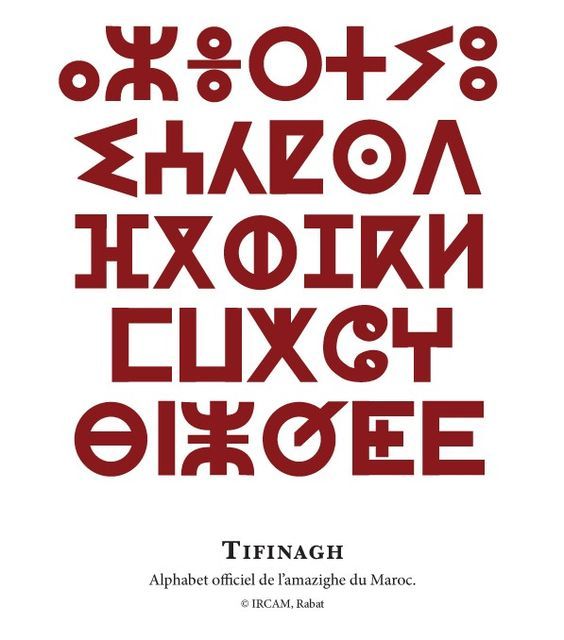 Тифинаг, официальный алфавит амазиг в Марокко. Королевский институт культуры амазиг, Рабат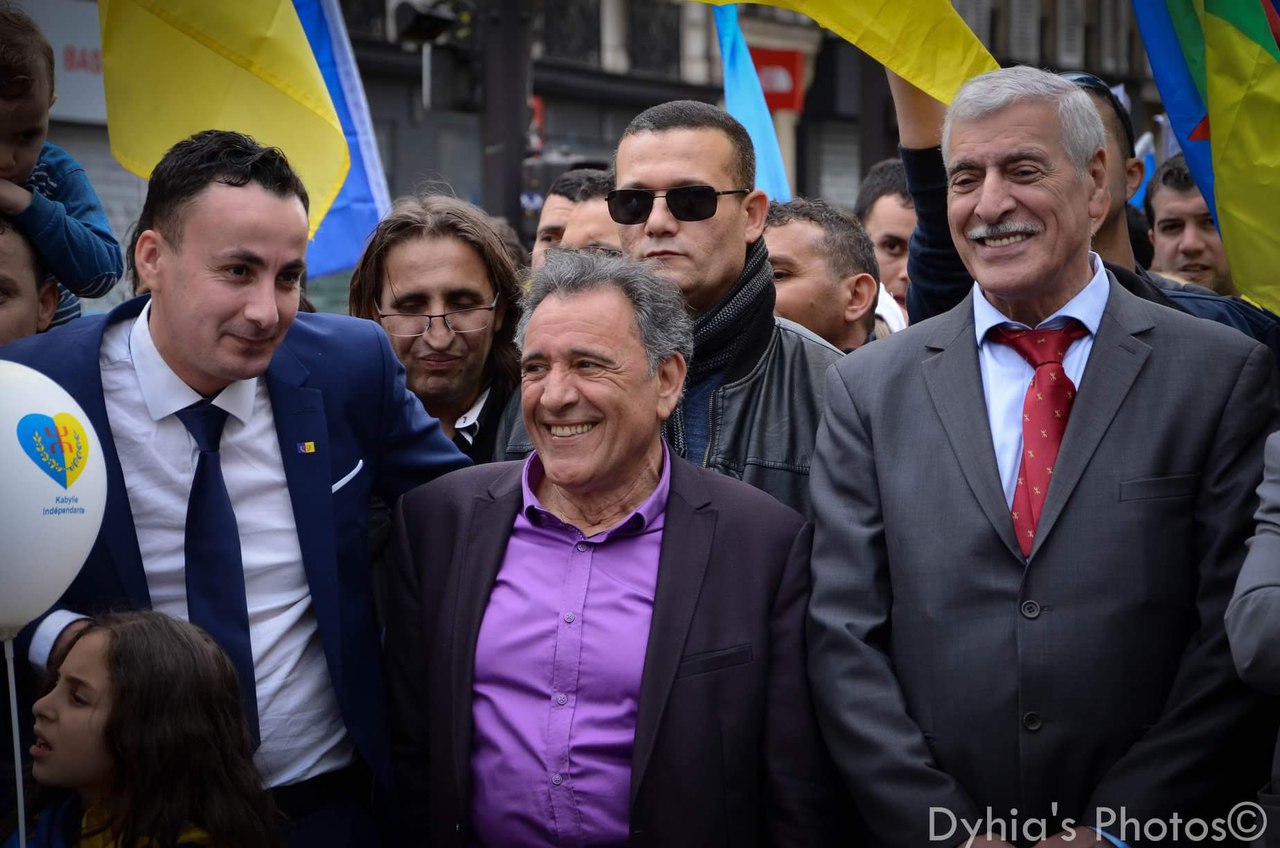 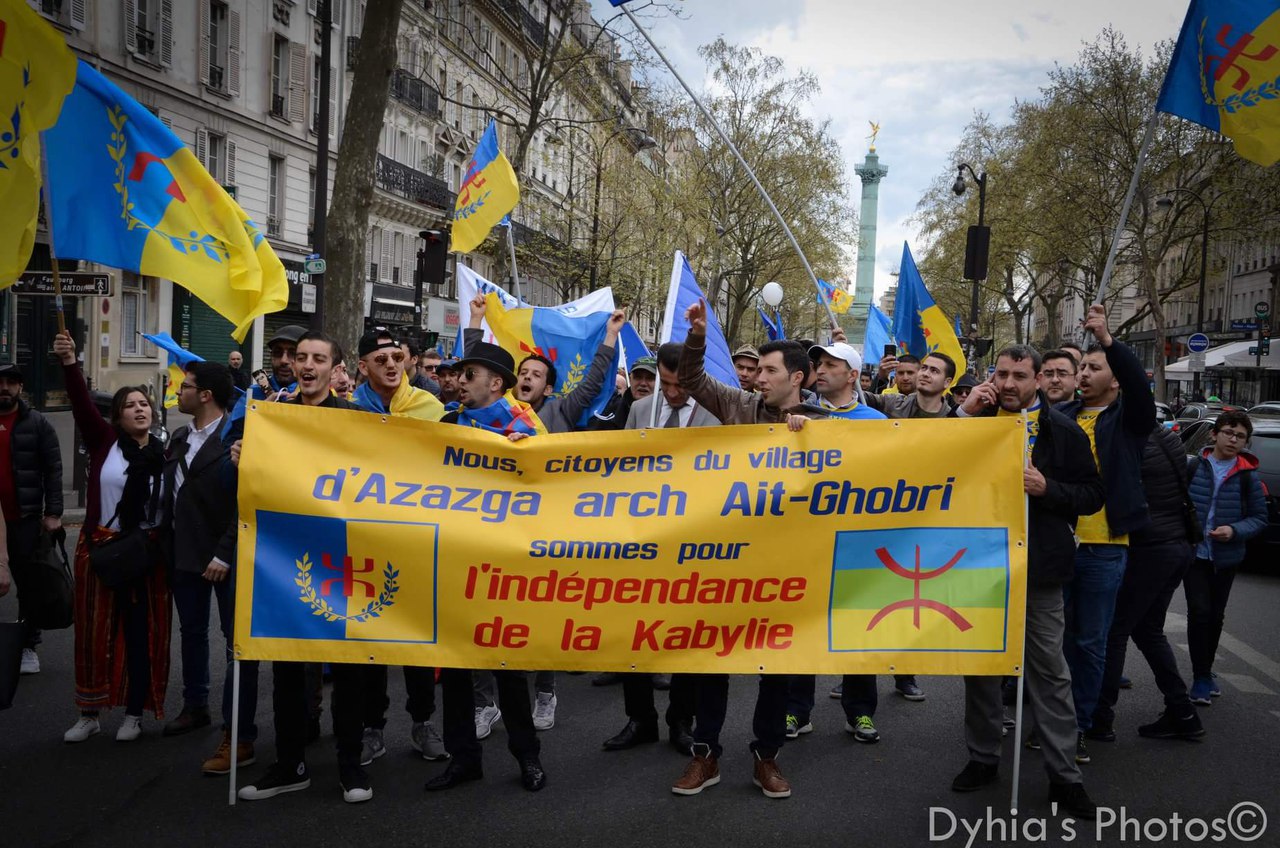 Демонстрация, организованная «Движением за автономию Кабилии» (ДАК) в Париже во главе с Ферхатом Механни (20 апреля 2018 г.)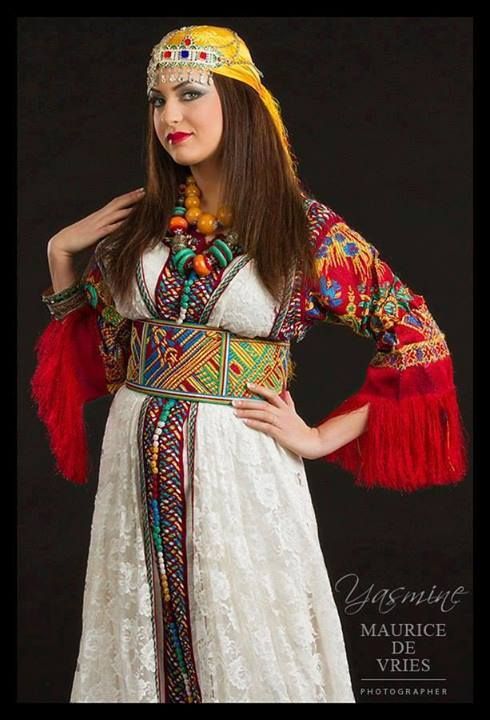 Марокканский традиционный женский костюм амазиг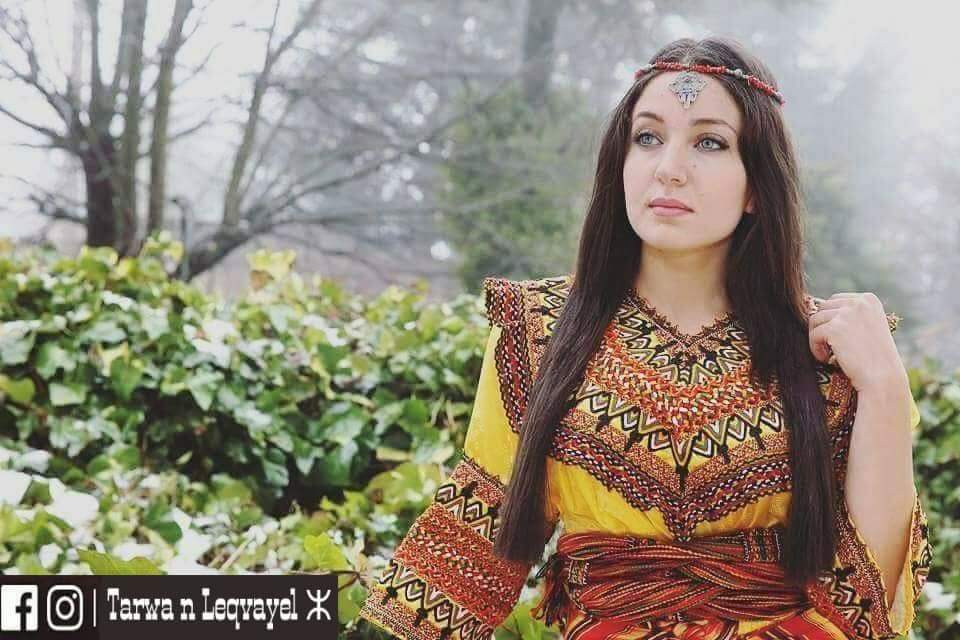 Традиционный женский костюм представительницы кабилов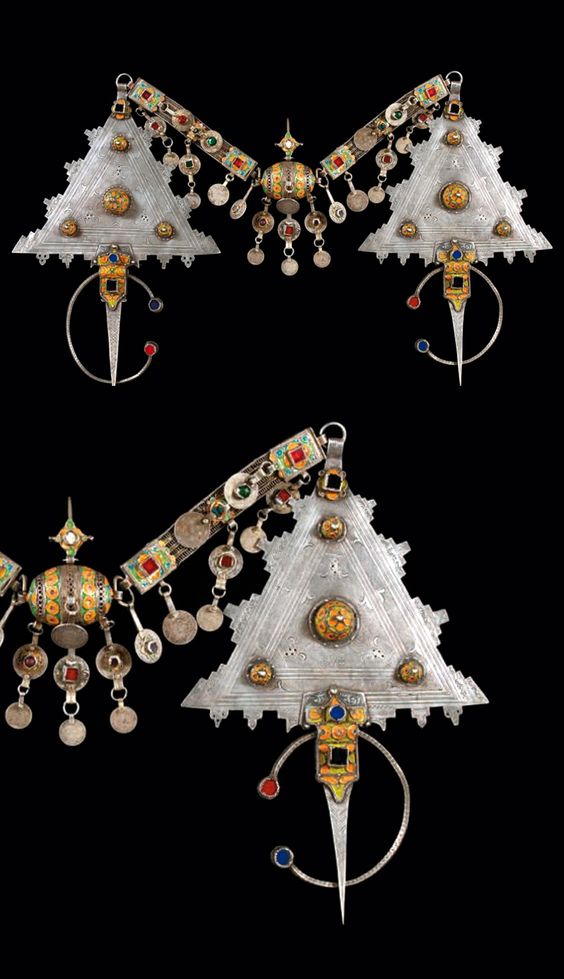 Образец нагрудного женского украшения из серебра с вкраплениями камней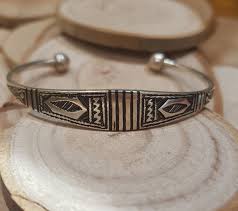 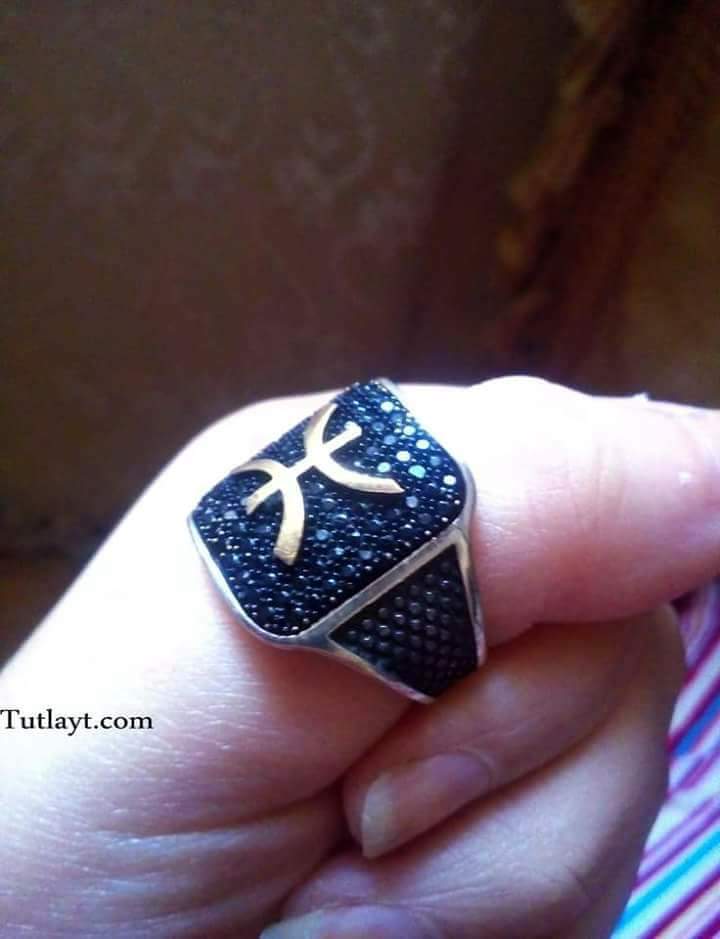 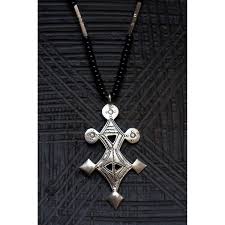 Образцы современных мужских этнических ювелирных изделий амазиг: браслет, кольцо, кулон